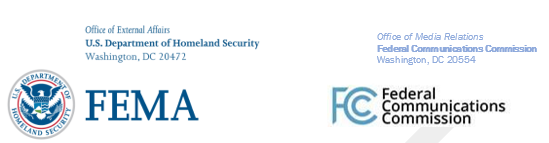 FEMA Media Contacts:
FEMA News Desk, (202) 646-3272, Fema-News-Desk@fema.dhs.govFCC Media Contacts:
FCC Office Of Media Relations, (202) 418-0500, Mediarelations@fcc.govFor Immediate ReleaseFEMA y FCC planifican prueba de alertas de emergencias nacional para el 4 de octubre mensajes se enviarán a televisores, radios y teléfonos celularesWASHINGTON – La Agencia Federal para el Manejo de Emergencias (FEMA, por sus siglas en inglés), en coordinación con la Comisión Federal de Comunicaciones (FCC, por sus siglas en inglés), llevarán a cabo una prueba en toda la nación del Sistema de Alerta en Emergencias (EAS, por sus siglas en inglés) y de las Alertas Inalámbricas de Emergencia (WEA, por sus siglas en inglés) mañana, 4 de octubre.La prueba nacional será en dos partes, en las que se comprobarán las capacidades de WEA y EAS. Ambas pruebas están programadas para comenzar aproximadamente a las 2:20 p.m., hora del Este, el miércoles 4 de octubre.La parte de la prueba de WEA se dirigirá a todos los teléfonos móviles de consumidores. Esta será la tercera prueba a nivel nacional, pero la segunda dirigida a todos los dispositivos celulares compatibles con WEA. El mensaje de prueba se mostrará en los idiomas inglés o español, según la configuración del idioma del teléfono móvil.La parte de la prueba de EAS se enviará a radios y televisores. Esta será la séptima prueba nacional de EAS.FEMA y FCC están coordinando con los participantes en EAS, proveedores de servicios de telefonía celular, funcionarios de manejo de emergencias y aquellos interesados en la preparación de esta prueba nacional para minimizar la confusión y maximizar los resultados de la prueba para la seguridad pública.El objetivo de la prueba que se llevará a cabo el 4 de octubre es garantizar que los sistemas sigan siendo un medio eficaz para advertir al público sobre las emergencias, especialmente las que son a nivel nacional. En caso de que la prueba del 4 de octubre se postergue debido a condiciones meteorológicas severas extensas u otros acontecimientos importantes, la fecha alternativa de la prueba será el 11 de octubre.La parte de la prueba de WEA será iniciada utilizando el Sistema Integrado de Alertas y Avisos Públicos (IPAWS, por sus siglas en inglés) de FEMA, un sistema centralizado basado en internet que es administrado por FEMA y permite que las autoridades envíen mensajes autenticados de emergencia al público mediante múltiples redes de comunicaciones. La prueba de WEA se realizará enviando un código a los teléfonos celulares. Este año, el mensaje de EAS se difundirá como mensaje del Protocolo de Alerta Común (CAP, por sus siglas en inglés) a través del Sistema Público Integrado de Alerta y Aviso-Plataforma Abierta para Redes de Emergencia (IPAWS-OPEN, por sus siglas en inglés).Todos los teléfonos celulares recibirán el mensaje una sola vez. Se puede esperar lo siguiente de la prueba de WEA en toda la nación:A partir de aproximadamente las 2:20 p.m., hora del Este, las torres de telefonía móvil emitirán la prueba durante unos 30 minutos. Durante este tiempo, los teléfonos móviles compatibles con WEA que estén encendidos, dentro del alcance de una torre de telefonía móvil activa y en un área geográfica donde el proveedor de telefonía móvil participe en WEA, deberán poder recibir el mensaje de prueba. Para los consumidores, el mensaje que aparecerá en sus teléfonos mostrará: “ESTA ES UNA PRUEBA del Sistema Nacional de Alerta de Emergencias. No se necesita acción”.Los teléfonos con el menú principal configurado en el idioma inglés mostrarán: “THIS IS A TEST of the National Wireless Emergency Alert System. No action is needed”.Similar a cuando su teléfono recibe una Alerta Amber, el tono de alerta de WEA generalmente solo suena cuando se recibe la alerta inicialmente en el teléfono y, en algunos dispositivos, se detiene tan pronto como el usuario presiona un botón.Si un teléfono está apagado antes de que se envíe la alerta de prueba y no se enciende hasta que expire la Prueba de WEA (aproximadamente 30 minutos), el teléfono no debería recibir el mensaje de prueba.Las alertas de WEA son creadas y enviadas por agencias gubernamentales federales, estatales, locales, tribales y territoriales autorizadas a través de IPAWS a los proveedores de servicios de telefonía celular participantes, que envían las alertas a teléfonos compatibles en áreas geográficas específicas. Para garantizar que estas alertas sean accesibles a todo el público, incluidas las personas con discapacidades, las alertas van acompañadas de vibración y un tono distintivo. Información importante sobre la prueba de EAS:La parte de la prueba de EAS está programada que dure aproximadamente un minuto y se llevará a cabo con la participación de emisoras de radio y televisión, sistemas de cable, proveedores de radio y televisión por satélite y proveedores de vídeo por cable.El mensaje de prueba será similar a los mensajes mensuales de prueba de EAS con los que el público está familiarizado. Indicará: "Esta es una prueba nacional del Sistema de Alerta en Emergencias, emitida por la Agencia Federal para el Manejo de Emergencias, que cubre los Estados Unidos de 14:20 a 14:50, hora del Este. Esto es sólo una prueba. No se requiere ninguna acción por parte del público”.Mensaje para los medios de difusión: Por favor, no incluya los tonos o las señales de atención en la cobertura de radio o televisión de la prueba de alerta de emergencia a nivel nacional que se llevará a cabo el 4 de octubre de 2023. De hacerlo, podría resultar en una violación de reglamentos federales, que prohíben el uso de códigos del sistema de alerta de emergencia (que son tonos audibles) o las señales de atención de EAS y WEA, o simulaciones de estas, excepto en emergencias reales, pruebas autorizadas de EAS o Anuncios de Servicio Público (PSA, por sus siglas en inglés) autorizados.###3 de octubre de 2023Comunicado de Prensa